Bedrijfsstatistiek9.1a	Het doel van (bedrijfs)kengetallen is het verkrijgen van inzicht in de samenhang tussen  financiële (bedrijfseconomische) bedrijfsgegevens en/of  tussen niet-financiële  bedrijfsgegevens.  9.1b	Indexcijfers zijn verhoudingscijfers die een kwantificeerbaar kenmerk van een bepaalde variabele in de verslagperiode uitdrukken in procenten van datzelfde kenmerk van die variabele in een basisperiode. Het indexcijfer in de basisperiode wordt altijd op 100 gesteld.9.1c	Standaardkengetallen geven aan wat de waarden van kengetallen zijn in een fictieve, gemiddelde, goed geleide onderneming. Standaardkengetallen lenen zich uitstekend voor  externe bedrijfsvergelijking (benchmarking) en worden verstrekt door de brancheorganisaties.  9.d	Onder bedrijfsvergelijking verstaan we de vergelijking tussen de  bedrijfskengetallen en standaardkengetallen.9.e	Correct, indien  toegevoegd: uit dezelfde branche.9.2a	Berekening van het verstrekte leverancierskrediet geschiedt op basis van de voortschrijdend gemiddelde, verstrekte krediettermijn van telkens 2 kwartalen:1e kwartaal				(145.000 + 220.000) / 2 = 182.500                                                                                    2e kwartaal				(220.000 + 430.000) / 2 = 325.0003e kwartaal				(430.000 + 360.000) / 2 = 395.0004e kwartaal				(360.000 + 160.000) / 2 = 260.000Gemiddelde verstrekte krediet is:  (182.500 + 325.000 + 395.000 + 260.000) / 4 = 290.625.In dagen is de verstrekte krediettermijn: gemiddeld verstrekt krediet / omzet op rekening =  (290.625 / 2.500.00) x 365 dagen = 43 dagen.b.Berekening van het genoten leverancierskrediet  geschiedt op basis van de voortschrijdend gemiddelde,  genoten  krediettermijn van telkens 2 kwartalen:				1e kwartaal				(120.000 + 155.000) / 2 = 137.500                                                                                    2e kwartaal				(155.000 + 320.000) / 2 = 237.5003e kwartaal				(320.000 + 240.000) / 2 = 280.0004e kwartaal				(240.000 + 125.000) / 2 = 182.500Gemiddelde genoten krediet is:  (137.500 + 237.500 + 280.000 + 182.500) / 4 = 209.375.In dagen is de genoten krediettermijn: gemiddeld genoten krediet / inkoopwaarde omzet  =  (209.625 / 1.700.00) x 365 dagen = 45 dagen.							9.3a	RTV = bedrijfsresultaat* / gemiddeld geïnvesteerd totaal vermogen = 1.440.000 / (5.600.000 + 6.000.00) / 2 = 1.440.000 / 5.800.000 = 0,2483. In procenten is dat 100 x 0,2483 = 24,83%.* Bedrijfsresultaat = nettowinst na aftrek belasting  + belasting + rente op vreemd vermogen = nettowinst voor aftrek belasting  + rente op vreemd vermogen = 1.200.000 + 240.000 = 1.440.000.   9.3b	RVV =  De rente op vreemd vermogen / gemiddeld geïnvesteerd  vreemd vermogen = 240.000 / (1.700.000 + 1.900.000) / 2 = 240.000 / 1.800.000 = 0,1333. In procenten is dat 100 x 0,1333 = 13,33%.9.3c	REV voor aftrek belasting = nettowinst voor aftrek belasting /gemiddeld geïnvesteerd eigen vermogen = 1.200.000 / (3.200.000 + 3.700.000) / 2 = 1.200.000 / 3.450.000 = 0,3478.In procenten is dat 100 x 0,3478 = 34,78%.REV na aftrek belasting = nettowinst na aftrek belasting /gemiddeld geïnvesteerd eigen vermogen =  (1.200.000 – 40%) / (3.200.000 + 3.700.000) / 2 = 720.000 / 3.450.000 = 0,2087. In procenten is dat 100 x 0,2087 = 20,87%.9.3d	Solvabiliteitsratio = gemiddeld geïnvesteerd EV / gemiddeld geïnvesteerd TV. Vaak wordt  in plaats van de solvabiliteitsratio de debt ratio gehanteerd  die gelijk is aan de breuk:   gemiddeld geïnvesteerd  vreemd vermogen / gemiddeld geïnvesteerd totaal vermogen. Solvabiliteitsratio per 31 december:   geïnvesteerd eigen vermogen / geïnvesteerd totaal vermogen = 3.700.000 / 6.000.000 = 0,6167. In procenten is dat 61,67%. Als de solvabiliteitsratio bekend is, kan snel de debt ratio bepaald worden; de debt ratio is namelijk complementair aan de solvabiliteitsratio = 38,33%.NB: in deze opgave wordt de solvabiliteit op enig tijdstip gevraagd, namelijk op 31 december. Zou de solvabiliteit over het gehele boekjaar gevraagd zijn, dan wordt het gemiddelde  eigen en totaal vermogen van primo en ultimo  lopend boekjaar (= verslagjaar) als uitgangspunt genomen.9.3e	De current ratio per 1 januari is vlottende activa / vlottende passiva =   1.700.000 / 1.000.000 = 1,7. NB: Liquide middelen worden ook tot de vlottende activa berekend.9.3f	De current ratio per 31 december is vlottende activa / vlottende passiva = 1.420.000 / 1.100.000 = 1,3. De current ratio is dus ten opzichte van die van 1 januari verslechterd. NB    In de opgave 9.3.f staat “De quick ratio per 31 december”. Dat moet zijn: De current ratio per 31 december.”9.4a	Berekening gemiddeld ziekteverzuimpercentage op basis van de vergelijking:4% x 5d + 14% x 4d + 20% x 6d + 30% x 9d + 26% x 10d + 6% x 18d = 0,2 + 0,56 + 1,2 + 2,7 + 2,6 + 1.08 = 8,34%.d = aantal ziektedagen als percentage van het aantal werkbare dagen. 9.4b	Vergelijking mag niet zonder meer toegepast worden omdat de leeftijdsopbouw van het personeel van Hazelberg NV afwijkt van de  standaardleeftijdsopbouw van de branche waartoe Hazelberg behoort.9.4c	De gemiddelde standaardleeftijdsopbouw die bij de  gegeven leeftijdsklassen van toepassing is, luidt respectievelijk: 5% (4%), 20% (14%), 30% (20%), 20% (30%), 20% (26%) en 5% (6%). Tussen haakjes staan de ziekteverzuimpercentages van Hazelberg.Berekening ziekteverzuimpercentage dat wel vergelijkbaar is met  dat van de gehele branche:5% x 5d + 20% x 4d + 30% x 6d + 20% x 9d + 20% x 10d + 5% x 18 d = 0,25 + 0,8 + 1,8 + 1,8 + 2 + 0,9 = 7,55%; afgerond 7,6%.9.4d	Het verschil tussen uitkomst a en c wordt veroorzaakt door de afwijkende leeftijdsopbouw  van Hazelberg ten opzichte van de standaard- of  branchegegevens. Bij Hazelberg werken relatief meer oudere werknemers die het ziekteverzuim omhoog trekken.9.4e	Het ziekteverzuim van Hazelberg wijkt nauwelijks af van het gestandaardiseerde gemiddelde ziekteverzuim. 9.5a	Bepaling via rekenkundige weg of de 80 / 20-regel voor dit wagenpark van toepassing is.	De 80 / 20-regel is een ervaringsregel en houdt in dat 80% van een massa bepaald wordt door 20% van de waarnemingen uit die statistische massa.Berekening totaal gereden kilometers  (=100%)(Aantal wagens  x gemiddeld aantal kilometers per wagen = totaal gereden kilometers) 5			 x    8.500 				=   42.500 km10 			 x  10.000				= 100.000 km14			 x  13.000 				 = 182.000 km18 			 x  17.500				 = 315.000 km20			 x  25.000				 = 500.000 km17 			 x  40.000				= 680.000 km 8			x   60.000 				 = 480.000 km 6 			x 100.000				= 600.000 km2			x 120.000 				=  240.000 kmTotaal gereden kilometers					=  3.139.500 = 100%.20% van de  wagens zou dan volgens de 80 / 20 – regel een kilometertotaal  gereden  moeten hebben van: 80% x 3.139.500 = 2.511.600.We berekenen het  werkelijke aantal kilometers  van 20% van de wagens met de hoogste gemiddelde aantal gereden kilometers:2 x 120.000 + 6 x 100.000 + 8 x 60.000 + 4 x 40.000 = 240.000 + 600.000 + 480.000 + 160.000 = 1.480.000.Dit aantal kilometers bedraagt  (1.480.000 / 3.139.500 = 48%) van de totaal aantal gereden kilometers .De 80 / 20-regel voldoet hier dus niet.  9.6a	Per klasse kiezen we het klassenmidden als representatief. De vorderingen per klasse zijn respectievelijk:Klasse    	Aantal debiteuren (f)          klassenmidden (m) 	        totale vordering (f x m)1		92				       50 euro         	4.600 euro2		73				     150				     10.9503		40				     350				     14.0004		24				     750				     18.000	5		19				  1.500				     28.5006		13   				  3.500				     45.5007		  8				  7.500				     60.0008        		  6				15.000		90.000Totaal            275								 271.550Als we de 80 / 20-regel rekenkundig toepassen, moet 20% van de grootste debiteuren zorgen voor een vordering van 80% van het totaal uitstaande bedrag, zijnde 80% x 271.550 = 217.240 euro.20% van de debiteuren met de grootste vordering is: 20% x 275 = 55.De 55 grootste debiteuren hebben uitstaan:90.000 (6) + 60.000 (8) + 45.500 (13) + 28.500 (19) + 6.750 (9/24 x 18.000) =  230.750 euro.(230.750 / 271.550) x 100% = 85%. Conclusie: de 80 / 20 – regel is geldig.9.6b	In geval van een grafische benadering van de 80 / 20-regel bepalen we voor zowel de aantallen debiteuren als voor de totale vorderingen in euro’s de relatieve cumulatieve verdelingen. We cumuleren in dit geval van groot naar klein.		Debiteuren         					VorderingenVordering	cumulatief	cumulatief 	cumulatief	cumulatief 	absoluut	relatief	absoluut	relatief 20.000                           0		           0,0%			             0 		  0,0%10.000		6		   2,2%			    90.000 		33,3%  5.000                         14		    5,1%			  150.000   		55,2%  2.000		27		   9,8%			  195.500		71,9%  1.000		46		16,7%			  224.000 		82,5%     500   	        70      		25,5%			242.000		89,1%     200  	 110		40,0%			 256.000		94,3%     100		183		66,5%			266.950		98,3%         0		275		100,0%			 271.550	          100,0%In onderstaande grafiek (volgt zsm)zijn de relatieve cumulatieve frequenties van  zowel de debiteurenaantallen ( x-as) als van de uitstaande vorderingen (y-as) weergegeven.

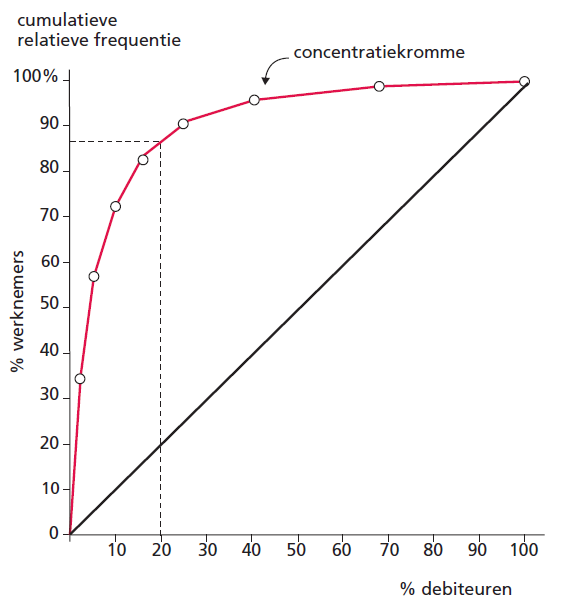 Wanneer we de punten verbinden, ontstaat een kromme lijn, die we de concentratiekromme noemen. 9.7a	Het  tekenen van een Z-grafiek veronderstelt allereerst de berekening van de cumulatieve omzetten per jaar en daarna de berekening van de voortschrijdende kwartaalsommen.Jaar	kwartaal     omzet     cumulatieve jaaromzet	voortschrijdende 4-kwartaalsommen (Bedragen x 1.000 euro)I	         1.500 		1.500II	         1.100		2.600III 	            800		3.400	IV            1.700		5.100				5.100I	        1.550		1.550				5.150II  	        1.210		2.760				5.260III 	           840		3.600				5.300IV           1.820		5.460				5.420I  	        1.750		1.750				5.620II            1.150		2.900				5.560III              980		3.880				5.700IV          1.970		5.850				5.850De tabel geeft inzicht in de kwartaalomzet (onderste, horizontale deel van de Z), in de gecumuleerde bedragen per periode (stijgende, diagonale  deel van de Z) en in het voortschrijdend jaartotaal of movingannualtotal (bovenste, horizontale deel van de Z.) Van jaar 2 en 3 kan afzonderlijk de Z-grafiek getekend worden. Beide grafieken kunnen ook in een figuur weergegeven worden, waardoor snel de ontwikkeling van de omzet  over 2 opeenvolgende jaren vergeleken kan worden vanuit verschillende perspectieven.  b. Om de voortschrijdende  4-kwartaalsommen of jaartotalen van jaar 1 te berekenen, hebben we de omzetten van kwartaal  I, II en III  nodig  van het aan jaar 1 voorafgaande jaar. Deze gegevens ontbreken echter zodat de top van de of het bovenste, horizontale  deel van de Z-grafiek – die de trendmatige ontwikkeling van de omzet weergeeft en seizoensinvloeden uitschakelt – niet weergegeven kan worden.9.8a	Omzet per regio x 1.000 euroJaar	Kwartaal      		Regio A     Cumulatieve jaaromzet  	MAT     2012		I		256		256		II		318		574		III		160		734		IV		200		934			9342013		I		270		270			948		II		342		612			972		III		184		796			996		IV		228	           1.024	1.024Omzet per regio x 1.000 euroJaar	Kwartaal      		Regio B     Cumulatieve jaaromzet  	MAT     2012		I		  87		  87		II		  56		143		III		  38		181		IV		105		286			2862013		I		  78		  78			277		II		  50		128			271		III		  30		158		263		IV		  93	            251     		251Op basis van bovenstaande gegevens kunnen voor regio A en B de Z-grafieken geconstrueerd worden. Hiertoe staat de tijd op de X-as en de omzetgegevens van A en B op respectievelijk de rechter en linker y-as. Om de grafieken leesbaar en vergelijkbaar te houden, is het van belang eerst de vaste verhouding tussen de gegevens van A en B te bepalen. Dat gebeurt op basis van het rekenkundig gemiddelde van de kwartaalomzet 2013. Voor regio A is dat 1.024 / 4 = 256 en voor regio B is dat 251 / 4 = 63. De verhouding tussen de A-omzetten en B-omzetten is dus (ongeveer)  4 : 1.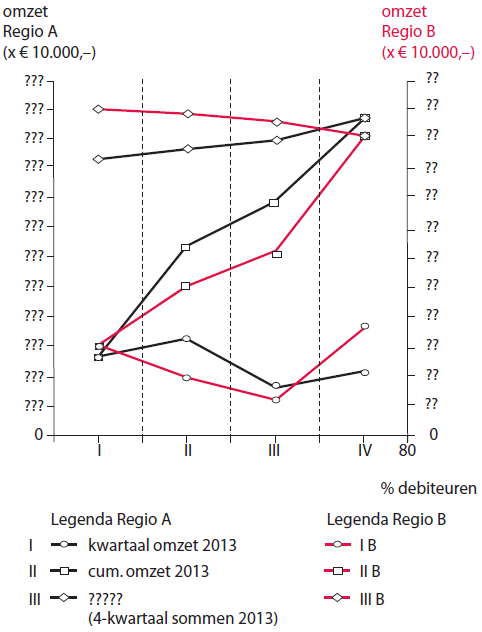 De Z-grafieken2013 die hierboven voor regio A en B  zijn weergegeven,geven inzicht in:De kwartaalomzetten of seizoenbeweging (horizontale deel van de basis van de Z-grafiek);De gecumuleerde kwartaalomzetten per jaar (stijgende, diagonale deel van de Z-grafiek);De voortschrijdende jaaromzetten geschoond van seizoeninvloeden ( horizontale deel van de top van de Z-grafiek.9.8b	De conclusie die we ten aanzien van de omzetten in regio A en B uit de vergelijking van de beide Z-grafieken (zie 9.8a)kunnen trekken, is dat de voortschrijdende jaaromzetten van regio A een opwaartse trend vertonen en die van regio B een neerwaartse trend vertonen.9.8c	De top van de Z-grafieken is geschoond van seizoensinvloeden en verloopt daardoor vlakker  dan de basis van de grafiek  waarin de feitelijke gegevens worden afgebeeld en  die bijgevolg de seizoensbeweging zichtbaar maken.9.9a	1,25: productiekosten in geldeenheden per eenheid product (variabele kosten);40.000: constante kosten van de gehele productie in geldeenheden.9.9b	als de zwarte lijn in figuur 9.5 uit het boek; snijpunt met verticale as: 40tweede punt op de lijn: 20 op de horizontale as, 65 op de verticale asboven verticale as: kosten (× € 1.000) met onder horizontale as: afzet (× 1.000 stuks)9.9c	3,75: prijs in geldeenheden per eenheid product.9.9d	als de zwarte en de rode lijn in figuur 9.5 van het boek; de zwarte lijn als in 9.9b;de rode lijn door het snijpunt van de assen en door het punt met coördinaten (16 ; 60), hetgeen ook op de zwarte lijn ligt;boven de verticale as: omzet/kosten (× € 1.000)9.9e	snijpunt van zwarte en rode lijn; A is circa 169.9f	TO = TK3,75A = 1,25A + 40.000 2,5A = 40.000A =  = 16.000 (eenheden product)9.10	TK = 18A + 2,4 mlnTO = 30ATO = TK30A = 18A + 2,4 mln12A = 2,4 mlnA = 0,2 mln = 120.000 stuks9.11	De te verwachten omzet is 840.000 euro. Brutowinst is 25%. Dus de inkoopwaarde van de omzet is 75% x 840.000 = 630.000 euro op jaarbasis.Omzetten in de kwartalen zijn in indexcijfers respectievelijk: 115, 85, 60 en 140.De te verwachten omzet kwartaal I is (115 / 400) x 840 = 241,5De te verwachten omzet kwartaal II is (85 / 400)  x 840 = 178,5De te verwachten omzet kwartaal III is (60 / 400) x 840 = 126,0De te verwachten omzet kwartaal IV is (140 / 400) x 840 = 294,0.De inkoopwaarde in elk  kwartalen is dan:Kwartaal I is ( 0,75 x 241,5 x 1.000 euro)  181.125 euro. Kwartaal I is ( 0,75 x 178,5 x 1.000 euro)  133.875 euro.Kwartaal I is ( 0,75 x 126,0 x 1.000 euro)   94.500 euro.Kwartaal I is ( 0,75 x 294,0 x 1.000 euro) 220.500 euro.Totale inkoopwaarde op jaarbasis            630.000 euro (zie ook hierboven).De voorraadwaarde is 50% van de inkoopwaarde van de omzet. De waarde van de voorraad is dan per kwartaal:Kwartaal I is 50% x 181.125 = 90.562,50 euro.Kwartaal II is 50% x 133.875 = 66.937,50 euro.Kwartaal III is 50% x 94.500 = 47.250,00 euroKwartaal IV is 50% x 220.500 = 110.250,00 euroTotaal voorraadwaarde op jaarbasis = 315.000 euro.Berekening omzetduur van de gemiddelde voorraad.We gaan gemakshalve uit van 360 dagen per jaar of 90 dagen per kwartaal.Opslagduur of omzet gemiddelde voorraad is:gemiddelde voorraad per kwartaal / inkoopwaarde.